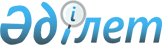 О внесении дополнения в постановление Правительства Республики Казахстан от 27 мая 1999 года N 659Постановление Правительства Республики Казахстан от 10 мая 2001 года N 621

      В целях оздоровления почтовой отрасли, становления и укрепления почтово-сберегательной системы Республики Казахстан и повышения эффективности управления государственным пакетом акций открытого акционерного общества "Казпочта" Правительство Республики Казахстан постановляет: 

      1. Внести в постановление Правительства Республики Казахстан от 27 мая 1999 года N 659 P990659_ "О передаче прав по владению и пользованию государственными пакетами акций и государственными долями в организациях, находящихся в республиканской собственности" следующее дополнение: 

      в приложении к указанному постановлению:      раздел "Министерству транспорта и коммуникаций Республики Казахстан" дополнить строкой, порядковый номер 160-2, следующего содержания:     "160-2.              АЛА-003001          ОАО "Казпочта".     2. Контроль за исполнением настоящего постановления возложить на Министерство финансов Республики Казахстан.     3. Настоящее постановление вступает в силу со дня подписания.     Премьер-Министр  Республики Казахстан      (Специалисты: Мартина Н.А.,                   Умбетова А.М.)    
					© 2012. РГП на ПХВ «Институт законодательства и правовой информации Республики Казахстан» Министерства юстиции Республики Казахстан
				